Данный материал рекомендую родителям для закрепления знаний детей логопедической группы по теме «Насекомые».ЦельЗакрепление представлений о насекомых и их особенностях, активизация словаря по теме.Упражнение грамматических форм.Закрепление слов сложной слоговой структуры.Развитие умения сравнивать цветы по существенным признакам.Развитие связной речи (умения составлять рассказ-описание, пересказ).Развитие общих речевых навыков.Развитие внимания, памяти, мышления, мелкой моторики.

1. Поиграйте в игру «Кто как передвигается», в которой дети учатся подбирать глаголы.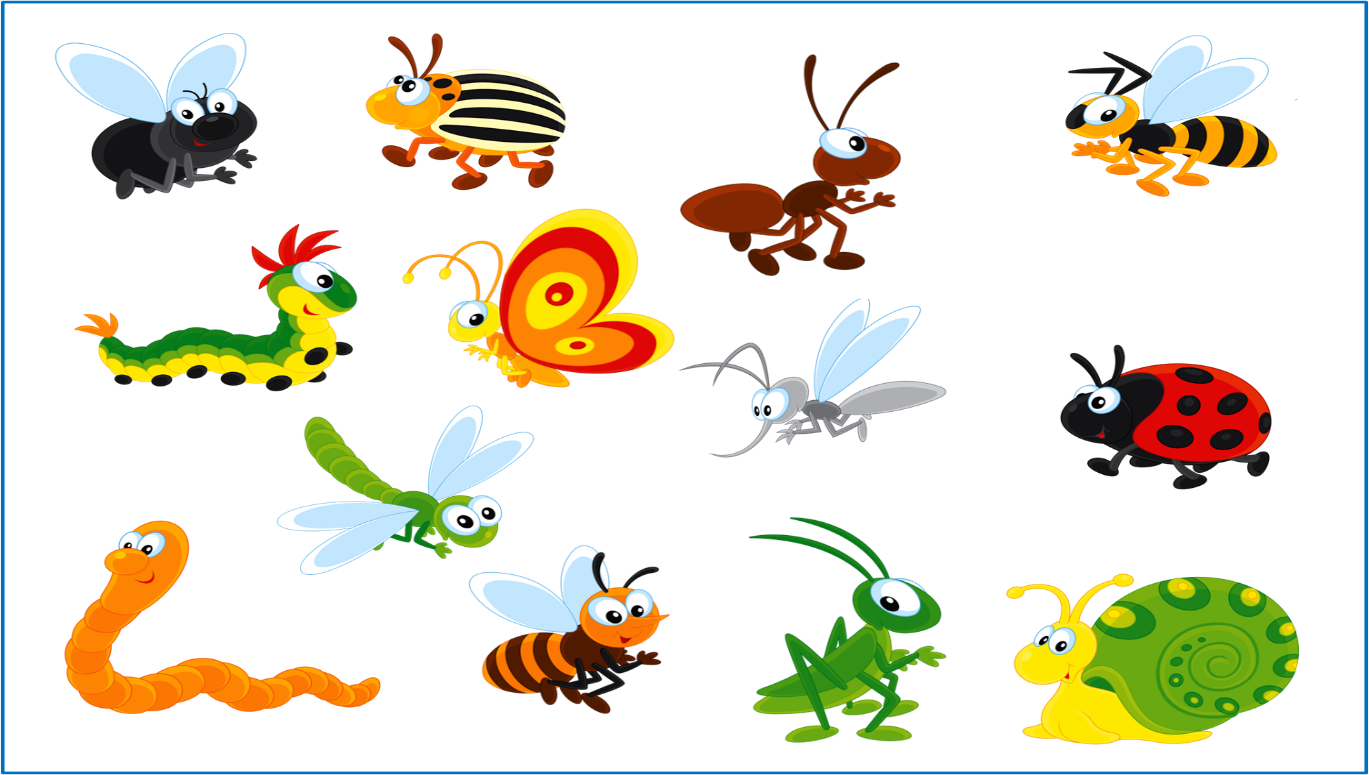 Зеленый кузнечик прыгает, а полосатая пчела … (летает). 
Майский жук ползает, а маленький кузнечик …(прыгает).
Большеглазая стрекоза летает, а трудолюбивый муравей …(ползает).
Надоедливая муха летает, а красивая бабочка …(порхает).
Маленький комар летает, а большой кузнечик….
Красный муравей ползает, а прозрачнокрылая стрекоза ….
Сильный муравей ползает, а беззаботный кузнечик ….

2. Поиграйте в игру «Путаница», в которой дети учатся исправлять деформированные предложения, употреблять предлоги.Муха плетет паутину.- (Паук плетёт паутину.)
Комар ловит птиц.-….
Шмели строя муравейник.-…..
Муравей вылез в муравейник.-…..
Стрекоза летает под землей.
Гусеница ползает над веткой.
Бабочка порхает в цветком.
Пчела залетела из улей.3. Поиграйте в игру «Чьи, Чья, Чьё» (лапки, голова, брюшко), где дети учатся употреблять в речи притяжательные прилагательные.Пример: У муравья…чьи лапки?- муравьиные, чья голова?- муравьиная, чьё брюшко?- муравьиноеу стрекозы…….,у комара…….,у пчелы……….., у шмеля……..4. Поиграйте в игру «Есть-нет», где дети упражняются в употреблении существительных в родительном падеже.Пчела- нет пчелыКузнечик-…, стрекоза……, муравей……, бабочка….., муравейник…., крыло.5. Поиграйте в игру с мячом «Посчитай 1-5», в которой дети упражняются в согласовании существительных с числительными.
Пример: один жук, два жука, три жука, четыре жука, пять жуков.Стрекоза…, бабочка…., комар….., муха…., кузнечик…., пчела….,шмель….6. Поупражняйтесь в написании названий насекомых (под диктовку, на слух)          ПЧЕЛА, ШМЕЛЬ, ОСЫ, МУРАВЕЙ, ГУСЕНИЦА И Т.Д.определите количество звуков, слогов в словах.раскрасьте звуковую схему слов (на выбор)7. Поупражняйтесь с детьми в составлении описательного рассказа о насекомых (по схематичному плану). Аналогично можно придумывать загадки-описания про насекомых. Пример: Пчела –это насекомое. У пчелы полосатая окраска: желтые и черные полоски. Пчела маленького размера. У пчелы есть крылья, шесть лапок. На голове глаза, усики и хоботок. Всё тело пчелы покрыто мелкими волосками. Пчела-  питается нектаром цветов. На зиму она запасает мёд и нектар в своих домиках- ульях. Пчела летает. Пчёлы полезные насекомые, они опыляют растения и делают лечебный мёд.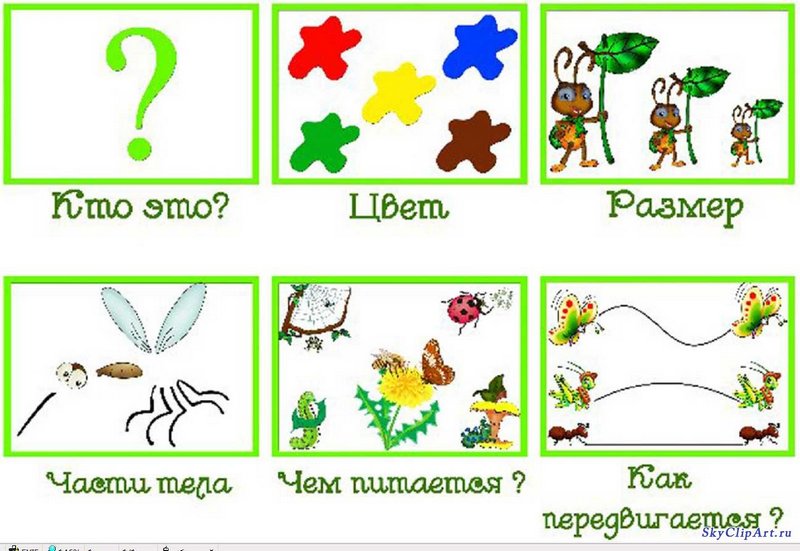 8. Разучите с ребёнком стихотворение, выразительно с интонацией (на выбор).* * *Божья коровка — полезный жучок,
В черный горох у нее пиджачок.
С тлей расправляется быстро и ловко,
Лечит растения божья коровка.* * *Муравьишка маленький,
Маленький — удаленький,
Ты работаешь всегда,
Но блуждаешь иногда.
Опоздал ты
В свой домишко,
Только ты ведь
Не трусишка —
Под грибочком ночевал...
Утром с бабочкой играл,
И так резво веселился —
Чуть с грибочка не свалился.(С. Козлов)* * *Жадный жук жевал картошку,
Пережадничал немножко:
Съел большущий корнеплод…
У жука болит живот!!!(Самоний Н.)9. Развиваем связную речьПрочитайте рассказ 2 раз, (или читает сам ребёнок).Побеседуйте   о прочитанном, задайте вопросы. Попросите ребёнка пересказать текст.CтрекозаСтрекозы живут около воды: рек, ручьев, озёр. Летает стрекоза очень быстро, ловко уворачивается. Скорость такая, что мчащегося на велосипеде человека догнать может.Стрекозы – охотники. У них отличное зрение. Стрекозы как вертолёты носятся над водоёмом в поисках добычи. Их добыча – мелкие комары, мошки. Большая стрекоза нападает на стрекозок поменьше. Не побрезгует гусеницей.Когда стрекоза летит, ноги складывает домиком. Получается ловушка. Зазевался комар и попал в домик из её цепких лапок. Стрекоза сразу его в рот отправляет.Стрекозы – красивые насекомые. Береги их. Они украшают природу.Вопросы.Где обитают стрекозы?Что они едят?Как стрекоза охотится?Назови стрекозу ласково.Как назвать очень большую стрекозу, очень маленькую?..Чьи крылья у стрекозы?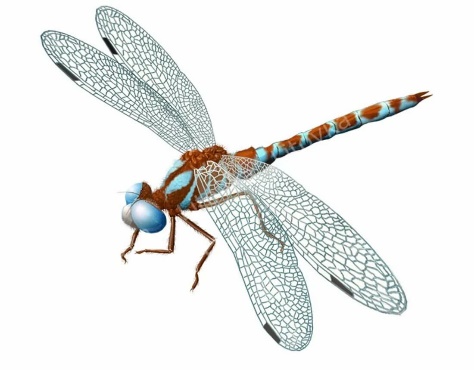 Божья коровкаНебольшой жук божья коровка известен всем. У неё есть два жёстких и прочных крыла жёлтого, оранжевого или красного цвета с чёрненькими точками. А под ними прячутся мягкие крылышки.Верхние крылья для защиты. Нижние крылья для полёта. Надо божьей коровке полететь, верхние крылья поднимаются, нижние расправляются, и жук летит.Не обижай божью коровку. Она – верный друг и помощник. В саду и в теплицах на растениях поселяются вредители – тли. Тли высасывают соки из листьев. Листья засыхают, сворачиваются и опадают.А божья коровка поедает тлей, спасая растения. Божью коровку разводят специально и выпускают на огороды. Там она борется с тлями, помогая людям.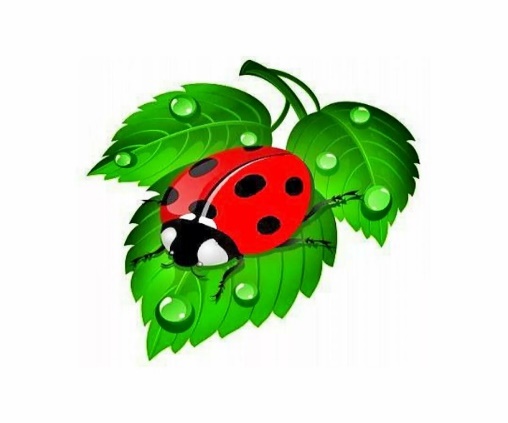 Вопросы.Зачем божьей коровке разные крылья?Что ест жук?Чем вредят тли растениям?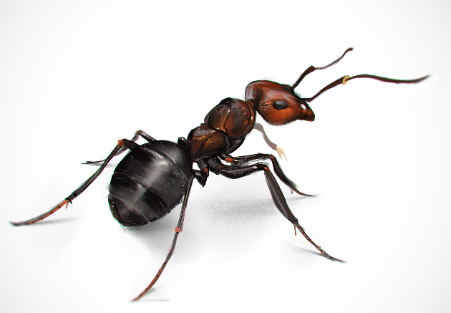 МуравьиВ тёплое время года повсюду можно встретить муравьев. Бегают по своим муравьиным делам туда-сюда. Кажется, они такие мелкие и глупые. На самом деле муравьи – умные насекомые. Их мозг работает, как мощный компьютер. Так говорят учёные.Муравьи – сильные насекомые. Муравей поднимает груз в 50 раз тяжелее его самого.Маленький муравей не даст себя в обиду. Он брызгает на обидчиков муравьиной кислотой. Муравьиная кислота едкая. От неё даже бывают ожоги.Людям муравьиная кислота не страшна. Но трогать муравьёв, разорять муравейники нельзя. Муравьи – полезные насекомые в лесу.Вопросы.Как называется муравьиный дом?Как работает мозг муравья?Чем брызгает муравей на обидчиков?Назови муравья ласково.Как назвать очень большого муравья, очень маленького?..Чья голова у муравья?Басня Стрекоза и муравей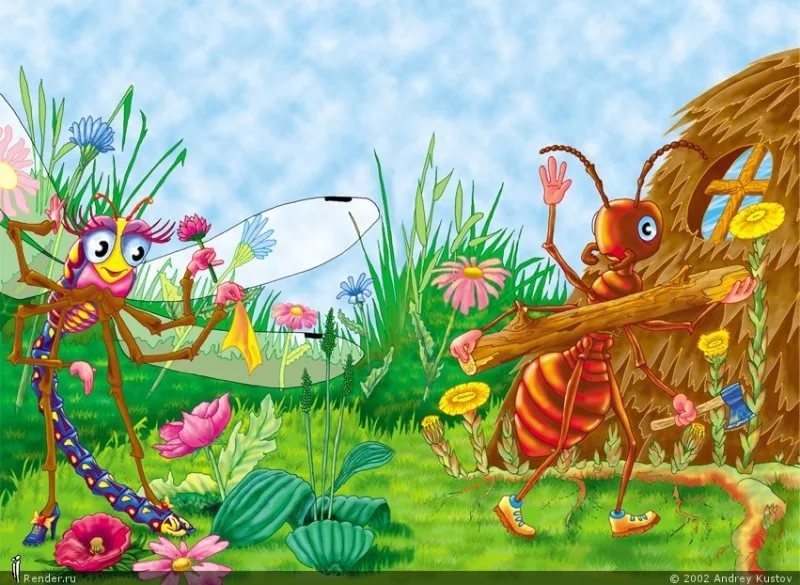 
10. Потренируйте пальчики (работаем цветными карандашами)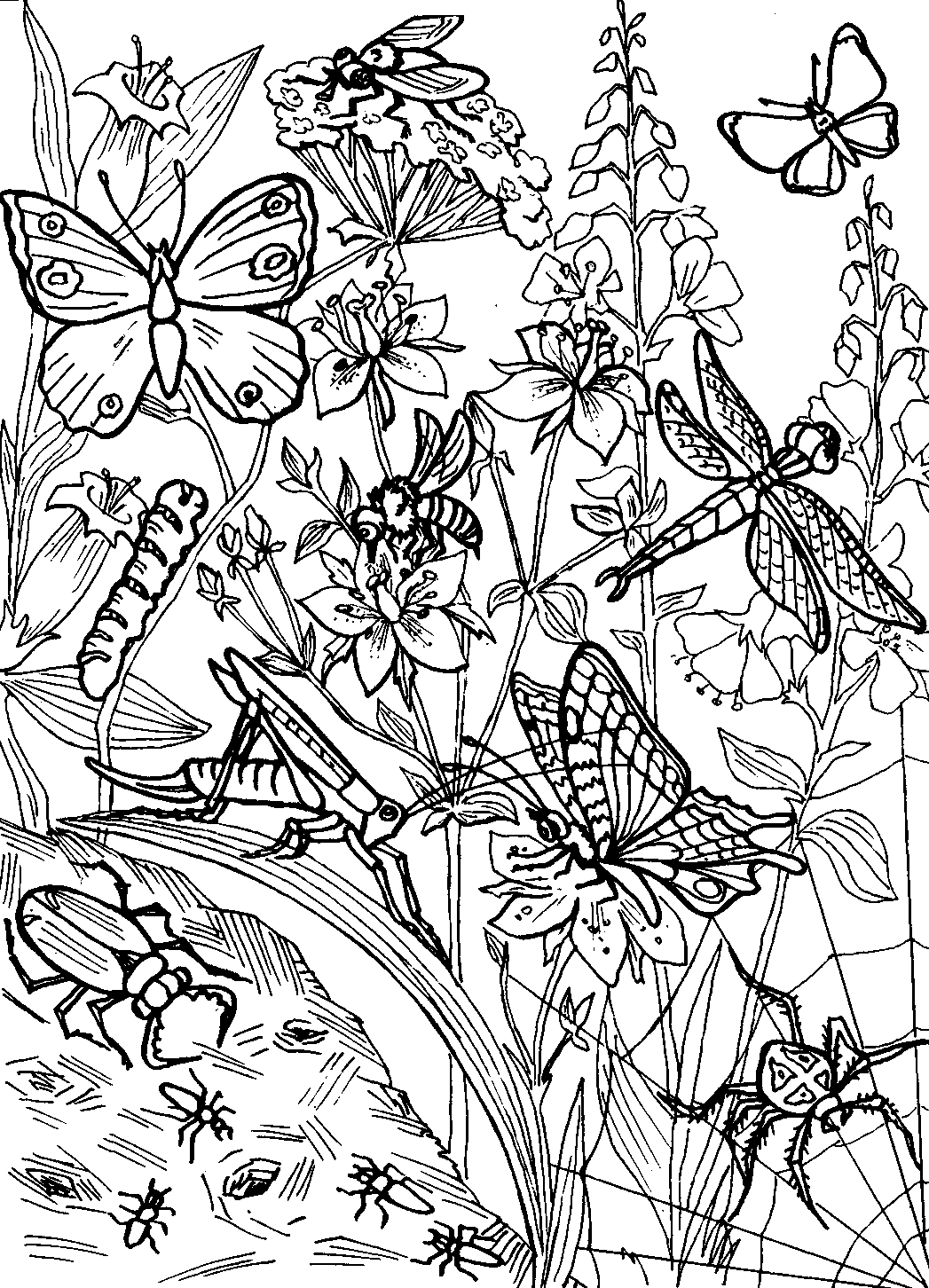 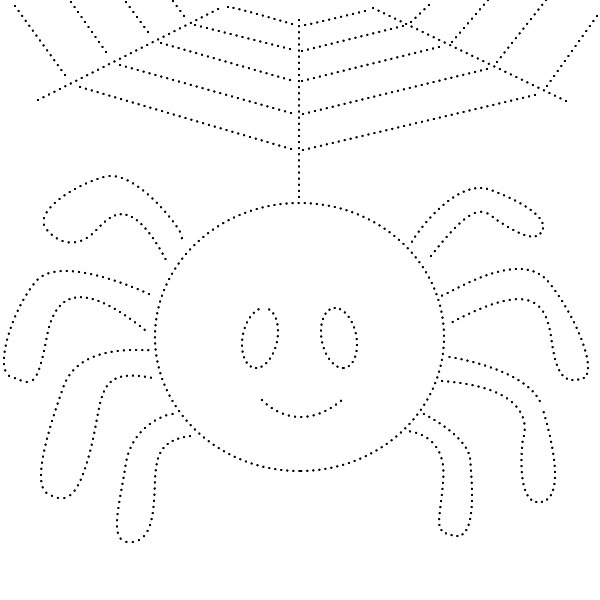 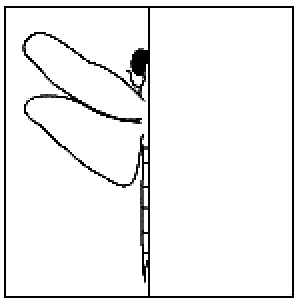 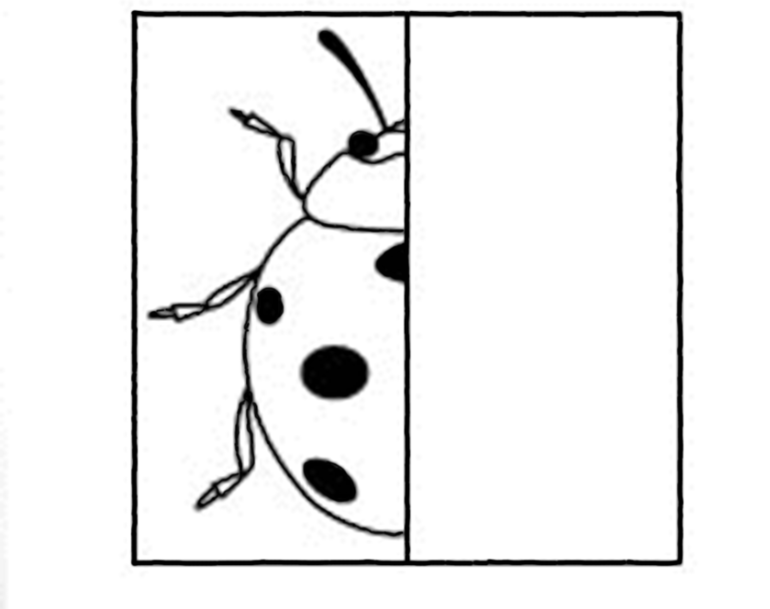 С уважением, логопед Надежда Васильевна КузьмицкаяПопрыгунья Стрекоза
Лето красное пропела,
Оглянуться не успела,
Как зима катит в глаза.
Помертвело чисто поле,
Нет уж дней тех светлых боле,
Как под каждым ей листком
Был готов и стол и дом.Все прошло: с зимой холодной
Нужда, голод настает,
Стрекоза уж не поет,
И кому же в ум пойдет
На желудок петь голодный!
Злой тоской удручена,
К Муравью ползет она:
Не оставь меня, кум милый!
Дай ты мне собраться с силойИ до вешних только дней
Прокорми и обогрей!Кумушка, мне странно это:
Да работала ль ты в лето?
Говорит ей Муравей.До того ль, голубчик, было?
В мягких муравах у нас -
Песни, резвость всякий час,
Так, что голову вскружило.А, так ты...Я без души лето целое все пела.Ты все пела? Это дело:
Так поди же, попляши!